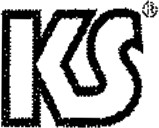 PROGRAMKS - program, spol. sr.o.Personální a mzdové informační systémy11111111111111111111111111111111 1111111111111111111111111111111MEKPP003US38Dodatek č. 1 ke SMLOUVĚ O DÍLO A LICENČNÍ č. 23/2013dále jen smlouvy, uzavřené dne 19.12. 2013.-:• -.Smluvní strany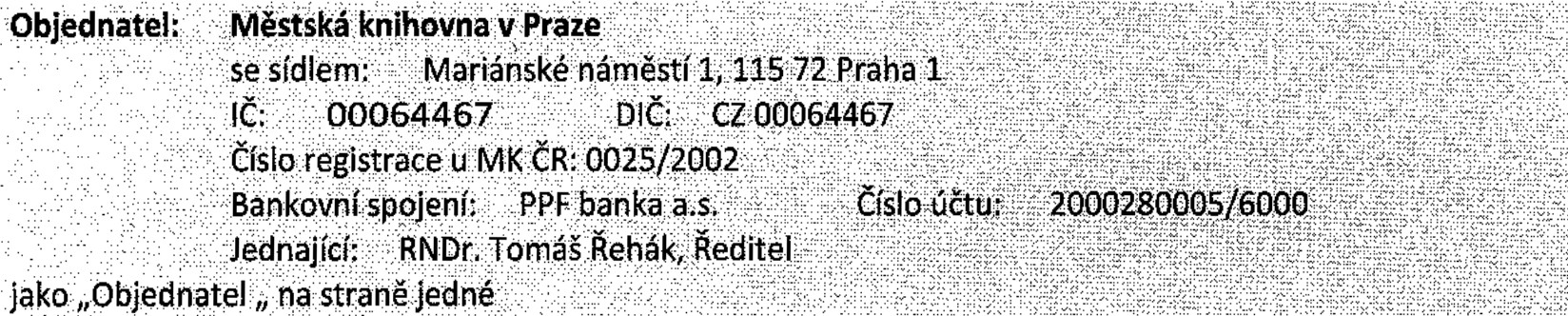 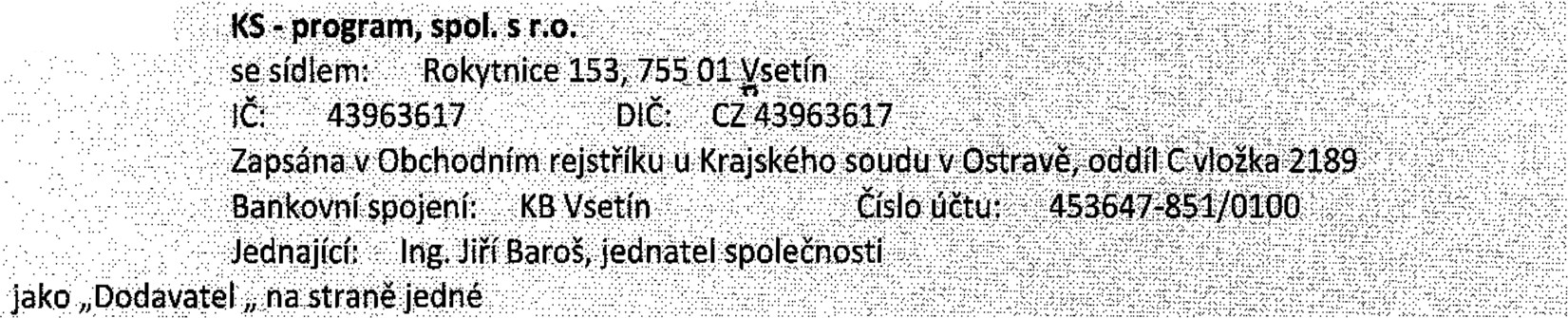 spolu uzavřeli tento Dodatek č.1 ke smlouvě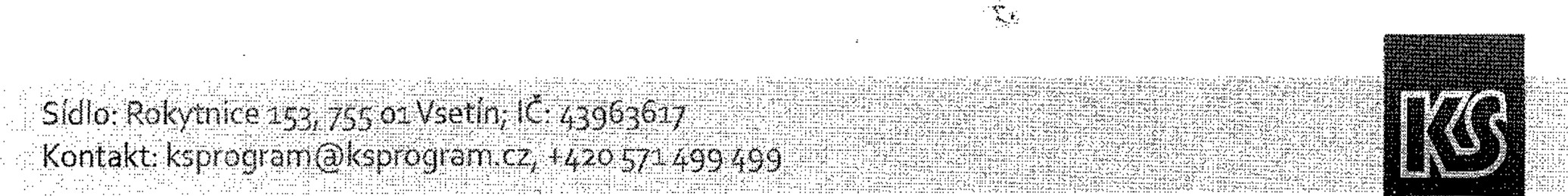 KS - program, spol. s r.o.Personální a mzdové informační systémyPředmět dodatkuSmluvní strany se dohodly na rozšíření licencí k aplikačnímu programovému vybavení dodanému Objednateli Dodavatelem na základě Smlouvy v souladu s čl. I odst. 4. Smlouvy, a to následovně:Počet původních 470 platných evidovaných osobních čísel se navyšuje na 500 platných evidovaných osobních čísel.Úhrada za navýšení licencí činí 1,- Kč bez DPH.li.	Zá vě- rečnáustanoveníFakturace za navýšení licencí programového vybavení bude provedena ke dni účinnosti  tohoto dodatku ke smlou vě.Tímto dodatkem pozbývá platnost původní ustanovení čl. I odst. 4 smlouvy.Ostatní ustanovení smlouvy zůstávají beze změny v platnosti.Ve Vsetíně, dne 14.02.2014V Praze, dne 14.02.2014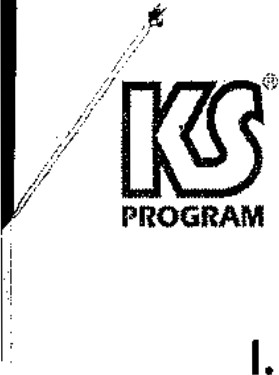 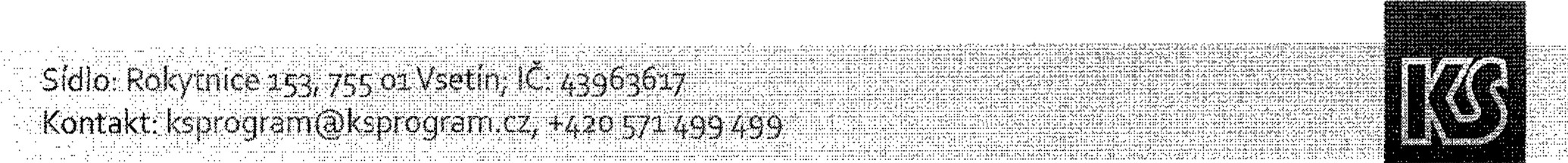 